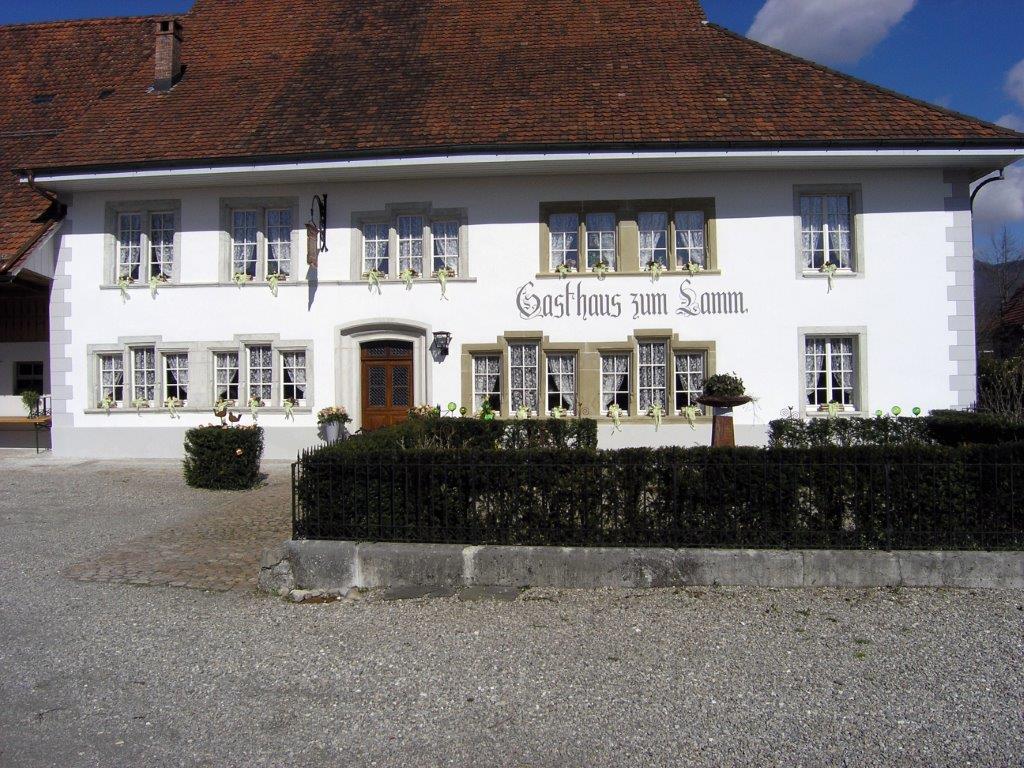 Öffnungszeiten:	Montag 	08.30 – 23.30 Uhr	Dienstag  / Mittwoch	Ruhetag	Donnerstag / Samstag	08.30 – 23.30 Uhr	Sonntag	09.00 – 16.00 UhrWarme Küche:  11.30 – 14.00 Uhr                         18.00 – 22.00 UhrBesten Dank für Ihren Besuch.Wir freuen uns, Sie bedienen zu dürfen. René Studhalter mit TeamWarme Getränke		Kaffee crème		Fr.	4.10Espresso	Fr.	4.10Doppelter Espresso 	Fr.	6.00Milchkaffee (Schale)	Fr.	4.10Cappuccino	Fr.	4.50Latte macchiato 	Fr.	5.20Kaffee mélange	Fr.	5.20Kaffee Alaska 	Fr.	8.50Alle Kaffes sind auch koffeinfrei erhältlich.	2 dl	3 dl	5 dlMilch kalt	Fr.	3.30	Fr.	3.70	Fr.	4.90Ovo kalt			Fr.	4.50	Fr.	5.70Schokolade kalt			Fr.	4.50	Fr.	5.70Schokolade / Ovo	Fr.	4.20Schokolade mélange	Fr.	5.50Tee klein (div. Sorten)	Fr.	4.00Tee gross Eilles Tee-Spezialitäten (div. Sorten)	Fr.	4.80Punsch (alkoholfrei)	Fr.	4.50Rum, ApfelTee Rum	Fr.	6.10Tee Wein	Fr.	5.10Holdrio	Fr.	5.50Kaffee Fertig  	Fr.	5.50Kaffee Lutz	Fr.	5.50Kaffee GT	Fr.	5.60Kaffee Baileys	Fr.	8.90Kaffee Lamm mit Rahm 	Fr.	8.90Kalte GetränkeFläschliMineral  mit/ohne Kohlensäure	     1 l	Fr.	9.00Mineral  mit/ohne Kohlensäure        ½ l	Fr.	5.00Rivella blau 	 33 cl	Fr.	4.30Coca-Cola zero 	 33 cl	Fr.	4.30Schweppes Tonic / Bitter Lemon 	20 cl	Fr.	4.50San Bitter 	10 cl	Fr.	3.90	Fr.	5.00Offen	2 dl	3 dl	5 dlMineral 	Fr.	3.20	Fr.	3.70	Fr.	4.90Coca-Cola	Fr.	3.20	Fr.	3.70	Fr.	4.90Rivella rot	Fr.	3.20	Fr.	3.70	Fr.	4.90 Orangina 		Fr.      3.20     Fr.      3.70    Fr.       4.90 	 Eistee	Fr.	3.20	Fr.	3.70	Fr.	4.90Schorle	Fr.	3.20	Fr.	3.70	Fr.	4.90Citro	Fr.	3.20	Fr.	3.70	Fr.	4.90Fruchtsäfte Orangensaft                     Fr.      4.50      Fr.      5.10	SirupHimbeersirup 2 dl	Fr.	1.60Für Kinder bis 6 Jahre	Fr.	gratisFür den kleinen HungerBelegte Brötchen	Fr.	5.00Schinken, Salami, Thonmousse, Ei, Spargel, SellerieWeggli gefüllt	Fr.	4.30Schinken, Fleischkäse, Salami, KäseFaustbrot	Fr.	6.70Schinken, Fleischkäse, Salami, Käse2 Spiegeleier	Fr.	7.002 Spiegeleier mit Schinken	Fr.	12.50Kalte TellerGrüner Salat				Fr.	7.20Gemischter Salat	 			Fr.	9.80Salatteller	Fr.	14.80Salatteller mit Ei	Fr.	15.80Wurstsalat einfach	Fr.	11.80Wurstsalat garniert	Fr.	15.80Wurstsalat mit Pommes-Frites	Fr.	15.80Wurstkäsesalat einfach	Fr.	12.80Wurstkäsesalat garniert	Fr.	16.80Wurstkäsesalat mit Pommes-Frites	Fr.	16.80Thonsalat einfach	Fr.	12.80Thonsalat garniert	Fr.	16.80Käsesalat einfach	Fr.	14.80Käsesalat garniert	Fr.	18.80Für unsere kleinen Gäste		Portion Pommes Frites	Fr.	6.50Pouletknusperli mit Pommes Frites 	Fr.	13.50Schweinsschnitzel paniert mit Pommes Frites	Fr.	13.50Schweinsrahmschnitzel mit Nudeln 	Fr.	13.50SuppenTagessuppe	Fr.	5.00Bouillon nature	Fr.	5.00Bouillon mit Ei	Fr.	6.50DiversesSchweinsbratwurst mit Rösti 	Fr.	19.50Walliserrösti  (mit Schinken, Käse, Tomaten) 	Fr.	19.50Winzerrösti (mit Schinken und Käse) 	Fr.	19.00Speckrösti (mit zwei Spiegeleier) 	Fr.	17.50Portion Pommes Frites	klein Fr.	7.50	gross	Fr.	9.50Toast Hawaii (Schinken, Ananas, Raclette-Käse)         Fr.	18.50Walliser-Toast ( Schinken, Tomaten, Raclette-Käse)     Fr.	18.50Käsekuchen nature	Fr.	10.80Käsekuchen mit gemischtem Salat	Fr.	15.80Käse-Zwiebel-Speckkuchen nature	Fr.	11.80Käse-Zwiebel-Speckkuchen mit gemischtem Salat	Fr.	16.80Käseschnitte	Fr.	15.50Käseschnitte mit Speck	Fr.	16.50Käseschnitte mit Speck und Spiegelei	Fr.	17.50Königinnenpastetli (1 Stück) 	Fr.	12.50Königinnenpastetli (2 Stück)	Fr.	17.00mit Pommes Frites Zuschlag	Fr.	5.50FischZanderfilet in Butter gebratenHerkunft Binnenfischerei Russland 	Fr.	25.50Fischknusperli Merlan aus WildfangEuropäischen Küsten Gewässer 	Fr.	23.50Beilagen nach Wahl:Pommes Frites, Croquetten, Reis, Nudeln, Gemischter SalatPouletPouletknusperli mit gemischtem Salat	Fr.	23.50oder Pommes FritesPouletbrüstli mit gemischtem Salat	Fr.	25.50oder Pommes FritesReis Casimir (Pouletfleisch) 	Fr.	26.50Fleischgerichte vom Schwein 		Schweinsschnitzel paniert 	Fr.	22.50Schweinsschnitzel nature 	Fr.	21.50Schweinscordonbleu	Fr.	26.00Schweinssteak	Fr.	25.00Rahmschnitzel 	Fr.	23.50Fleischgerichte vom KalbRahmschnitzel 	Fr.	34.50Zürich Geschnetzeltes 	Fr.	35.50Kalbssteak 	Fr.	35.00Wienerschnitzel	Fr.	34.50Fleischgerichte vom RindEntrecote mit Pfeffersauce oder Kräuterbutter 	Fr.	39.00                                     LammLammrückenfilet mit Kräuterbutter	Fr.	33.50Beilagen nach Wahl:Pommes Frites, Croquetten, Rösti, Reis, Nudeln, Gemischter SalatVegetarische GerichteGemüseteller nach Saison Croquetten	Fr.	19.50Weine im OffenausschankSchaumweinProsecco 	1 dl				Fr.	6.70Weisswein	1 dl	3 dl	5 dlLuins  	Fr.	3.90	Fr.	11.70	Fr.	19.50Yvorne 	Fr.	4.20	Fr.	12.60	Fr.	21.00Riesling-Sylvaner Häldeli	Fr.	4.60	Fr.	13.80	Fr.	23.00Chardonnay 	Fr.	5.60	Fr.	16.80	Fr.	28.00Rotwein	1 dl	3 dl	5 dlPinot Noir 	Fr.	4.00	Fr.	12.00	Fr.	20.00Merlot Del Veneto	Fr.	3.60	Fr.	10.80	Fr.	18.00Primitivo del Salento	Fr	4.70	Fr.	14.10	Fr.	23.50In Exelsis Rouge 	Fr.	5.80	Fr.	17.34	Fr.	29.00Barbera d`‘Asti	Fr.	3.80	Fr.	11.40	Fr.	19.00Humage rouge 	Fr.	5.70	Fr.	17.10	Fr.	28.50Chalöfner Blauburgunder 	Fr.	5.50	Fr.	16.50	Fr.	27.50Roséwein	1 dl	3 dl	5 dlOeil de Perdrix			Fr. 3.70     Fr.  11.10    Fr. 18.50FlaschenweineWeisswein 5.0 dl.Luins  	5,0 dl				Fr.	19.50Riesling-Silvaner Häldeli	5.0 dl				Fr.	23.00Chardonnay   	5,0 dl				Fr.	28.00Yvorne  	5,0 dl				Fr.	21.00Weisswein 7.5 dl. Heida Valais 	7,5 dl				Fr.	33.00In Exelsis (Schweiz)	7,5 dl				Fr.	39.00Château de Perrot (Schweiz)	7.5dl				Fr.	28.50Inzolia	(Italien)	7.5dl				Fr.	24.50Soave Classico (Italien)	7.5dl				Fr.	39.00FlaschenweineRotwein 5.0 dl.Pinot Noir  	5,0 dl				Fr.	20.00Merlot Del Veneto	5.0 dl				Fr.	18.00Barbera d`‘Asti	5,0 dl				Fr.	19.00Humage rouge	5,0 dl				Fr.	28.50In Exelsis Rouge 	5,0 dl				Fr.	29.00Primitivo del Salento	5,0 dl				Fr.	23.50Chalöfner Blauburgunder	5,0 dl				Fr.	27.50Hallauer Blauburgunder 		5.0 dl.		        Fr.  28.00Rotwein 7.5 dl.Humage rouge (Schweiz)	7.5 dl				Fr.	39.50In Exelsis Rouge (Schweiz)	7.5 dl				Fr.	39.00Ettore Valpolicella (Italien)	7.5 dl.				Fr.	34.00GR-174 Priorat (Spanien)	7.5dl.				Fr.	32.50Capato Maremma (Italien)	7.5 dl				Fr.	40.50Cabernet Sauvignon (Sanien)	7.5 dl				Fr.	38.50Primitivo diManduria (Italien)	7.5 dl				Fr.	42.50Alkoholische Getränke ApéretifCynar	4 cl	Fr.	8.00Campari	4 cl	Fr.	8.00Martini	4 cl	Fr.	8.00Aperol		Fr.	10.50Hugo		Fr.	10.50Haus Apero 		Fr.	10.50Weisswein  gespritzt 		Fr.	9.00Spirituosen:Kirsch (40% Vol.) 2 cl	Fr.	5.20Chrütter (40% Vol.) 2 cl	Fr.	4.30Williams Morand (41% Vol.) 2 cl	Fr.	7.20Grappa Brunello (41% Vol.) 2 cl	Fr.	9.70Vieille Prune(40% Vol.) 2 cl	Fr.	8.70Baileys (17% Vol.) 4 cl	Fr.	7.70 Rémy Martin (40% Vol.) 2 cl	Fr.	10.50WhiskyOld Pulteney (46% Vol.) 4 cl	Fr.    11.50Glen Grant   (40% Vol.) 4 cl	Fr.      9.50Lagavulin    (43% Vol.) 4 cl	Fr.    12.50Bier offen:Herrgöttli	 2.dl 	Fr.	3.60Stange	 3.dl 	Fr.	4.10Kübeli	 3.dl	Fr.	4.10Grosses	 5.dl 	Fr.	5.00	Bier Flaschen:Feldschlösschen Original	 5.dl 	Fr.	5.10Weizen Bier	 5.dl	Fr.	5.90Hopfenperle                                 3.3dl	Fr.	4.60Feldschlösschen Alkoholfrei        3.3dl	Fr.	4.60Apfelwein:Ramseier Saft klar Spezial 	5.dl	Fr.	5.20Die in unserer Speisekarte angebotenen Fleischsorten sind ausFolgenden Herkunftsländern:Schweinefleisch:	SchweizKalbfleisch:	SchweizRindsfleisch:	Schweiz, Geflügel:	Schweiz, Lamm:	Australien *Wurstwaren:	Schweiz / Italien* Dieses Fleisch kann mit nichthormonellen leistungsfördernd wie                 Antibiotika und / oder mit anderen Leistungsförderern erzeugt            worden sein.Unser Personal berät Sie gerne bezüglich NahrungsmittelallergeneMan kommt als Gast und geht als Freund